Regional Payroll Network – Wednesday 29 March 2023 (10.00am) – Notes of MeetingAttendance:Mick Brodie			NEREO			Paula Trott			City of Newcastle	Nicola Hesse			Hartlepool	Lynne Mole			GatesheadLisa McAllister			Gateshead		Amanda Ayre			Middlesbrough	John Gregson			City of Sunderland	Jim Woodlingfield		City of Sunderland	Karen Willis			RCBC	Carol Ayre			RCBCHannah Harvey		Northumberland	Helen Umpleby		Xentrall			Tracy Stephenson		XentrallVal Lee			XentrallRebecca Large		Redcar & ClevelendApologies:Christine Walshaw		South Tyneside	All of the Team		Durham CCKaren Bainbridge		Middlesbrough		Michelle Conway		Middlesbrough	Sue Coates			Middlesbrough	Sharon Cheetham		North TynesideAnn Robinson 		XentrallKevin Shears			Hartlepool1. Update on Pay – Mick Brodie, NEREO Employers full and final offer for 23/24 pay award - £1925.   Unison ballot middle – end May continue to July.  GMB consult recommendation offer be rejected, to start after easter, Unite consultation to reject March to 1 May.  Unison - disaggregated basis.CX & Senior Officers offered 3.5% - tend to wait until for outcome of NJCContinuing issues on bottom of grade, NLW 10.42, Low pay comm initially suggested 10.82 -11.35 for 2024, however upper limit has been revised to 11.43 and may increase further. Soulbury 2022 pay award – still outstanding Budget - change to LTA , noted tax free cash allowance has been frozen & AAL increased 40k to 60kHarpur & Brazel – most LAs still awaiting outcome.  Mick to speak to national colleagues re update on consultation and further announcements 2. HMRC Correspondence re. IR35 & McCloud and Annual Allowance - Hartlepool – items to be carried forward to June.  Kevin on tall ships, Ahoy Matey 3. Locally agreed allowances, meals, out of pocket expenses etc. – Request from Northumberland @Hannah.harvey to share allowance data. Newcastle expenses below.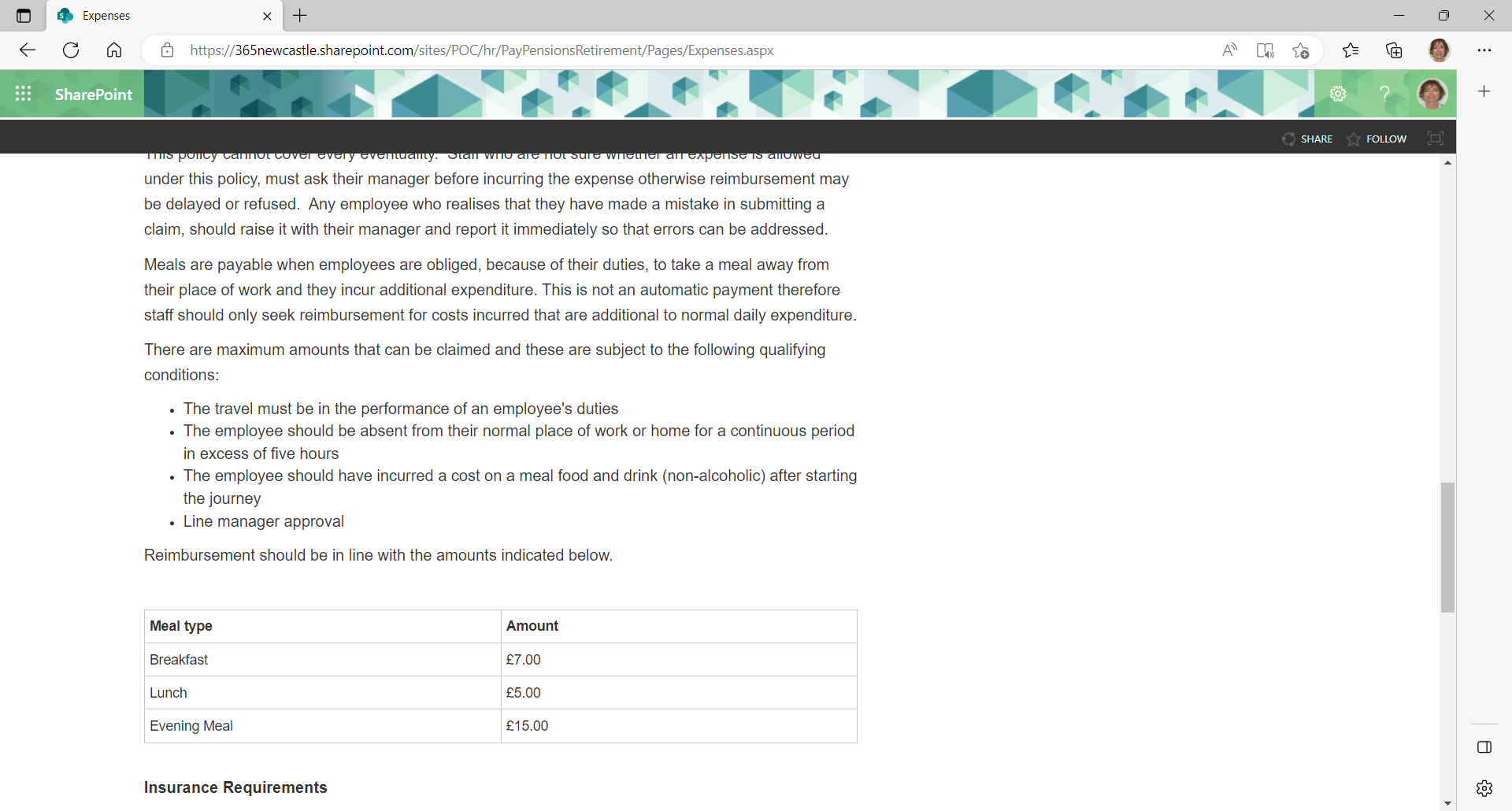 4. In cases where free school meals are provided to certain staff and they are required to be declared, this could be covered by a PAYE settlement agreement with HMRC. MCR – ongoing, c/f to June.5. Date of next meeting – Mid June tbc6. Any Other Business Pensions Regulator declarations – 3 yearly re declaration required for elections even though there’s nothing to declare.SPAR points – bottom point plus 3.  Hartlepool SPAR plus increment progression i.e. scp 14 + 3 on 17, incremental progression then applies 15 + 3 and so on.  NCC are the same the additional points are outside of their range and personal to the individual.Next meeting -  June 2023 date and time tbc